１　学年・単元名　　第２学年　つたえたいことが聞く人によくわかる「あったらいいな、こんなもの発表会」をしよう『あったらいいな、こんなもの』（話すこと・聞くこと）２　単元目標　　友達の話を聞き、質問したり、感想を述べたりすることができる。３　本時の目標　　質問やアドバイスをしあい、道具の説明を詳しくすることができる。４　本時の展開学習活動指導上の留意点太字：つまずきに対する手立て１　単元目標と本時の目標を確認する。２　話し合いの進め方を確認する。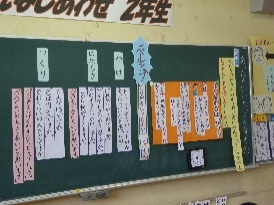 ３　グループで話し合いを進める。　　話し合いをしながら、ワークシートにアドバイスを書きこむ。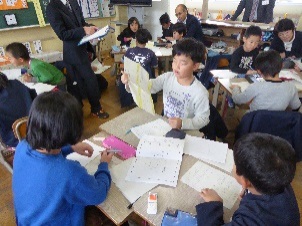 順番を入れ替えて話し合いを行う４　話し合いの結果、どんなものが付け加えられ、自分の内容がどれだけ詳しくなったか発表する。　５　今日のめあてに沿った振り返りを行う・　本単元で学習するめあて達成に向けて、本時の学習をおこなうことを意識させる。この時間の学習の進め方を、前時に学習したことを振り返りながら知る。 前時に話し合いのポイントを学習しているため、本時はフラッシュカードなどでの確認程度にする。話型のカードなどを提示し、話が進みにくいグループの参考にさせる。話し合いが進まないグループには声をかけたり、学習したことをふり返らせたりする。ワークシートは、大事なことだけを付箋に書き、観点ごとに整理できるようにする。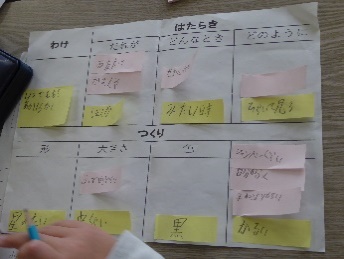 説明が詳しくなるような質問をしているグループを紹介する。児童のワークシートを投影機で写し、付け加えた部分を説明する。（時間があれば自己評価ができるような項目を書いたワークシートに記入させる。）